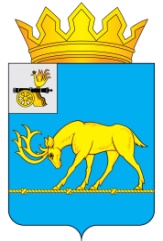 АДМИНИСТРАЦИЯ МУНИЦИПАЛЬНОГО ОБРАЗОВАНИЯ«ТЕМКИНСКИЙ РАЙОН» СМОЛЕНСКОЙ ОБЛАСТИПОСТАНОВЛЕНИЕот 21.06.2023 № 176                                                                           с. ТемкиноОб      установлении          особого противопожарного      режима    на территории           муниципальногообразования «Темкинский район»Смоленской областиВ соответствии      с    Федеральным       законом       от 21.12. 1994 № 69-ФЗ «О пожарной безопасности»,  в связи с установлением 4 класса пожарной опасности на территории муниципального образования «Темкинский район» Смоленской  областиАдминистрация муниципального образования «Темкинский район» Смоленской области п о с т а н о в л я е т:1. Установить  на территории муниципального образования «Темкинский район» Смоленской области с 21 июня  2023  года особый противопожарный режим.         2.  На период действия особого противопожарного режима   запретить в лесах, парках, сельскохозяйственных угодьях, в границах территории ведения гражданами садоводства или огородничества для собственных нужд, а также на территориях, прилегающих к жилым домам, иным постройкам:       - разведение костров, сжигание мусора, сухой травы и бытовых отходов;       - проведение пожароопасных работ, топку кухонных очагов и котельных       установок, работающих на твердом топливе;       - ограничить доступ граждан и въезда транспортных средств в лесные массивы и на земли сельскохозяйственного назначения.       3. Главам муниципальных образований сельских поселений Темкинского района Смоленской  области :   3.1. Организовать патрулирование территорий сельских поселений, лесных массивов, сельскохозяйственных угодий населением, членами добровольных пожарных формирований.3.2. Обеспечить патрульные группы первичными средствами пожаротушения (огнетушитель, лопата, метла и т.д.) и по возможности средствами связи.23.3. Организовать очистку территорий, прилегающих к жилым домам, хозяйственным постройкам, от горючих отходов с привлечением жильцов жилых домов.3.4. Обеспечить регулярный вывоз бытовых отходов и уборку мусора на контейнерных площадках.3.5. Подготовить для возможного использования имеющуюся технику, предназначенную для подвоза воды, землеройную технику, а также приспособленную для целей пожаротушения технику.3.6. Принимать неотложные меры по организации ликвидации загораний мусора и сухой травы на подведомственной территории с привлечением населения и работников подведомственных организаций.3.7. Провести на подведомственных объектах и территориях соответствующую разъяснительную работу по мерам пожарной безопасности и действиям в случае пожара.  3.8. Организовать выполнение мероприятий, исключающих возможность перехода огня при лесных и ландшафтных  пожарах на здания и сооружения (устройство защитных противопожарных полос, удаление сухой растительности и т.д.) в населенных пунктах, расположенных в лесных массивах или непосредственной близости от них.3.9. Установить порядок оповещения населения о возникших пожарах и об угрозе их распространения.3.10. Принять неотложные меры по обеспечению подведомственных объектов и территорий первичными средствами пожаротушения и запасом огнетушащих веществ.3.11. Обеспечить своевременную передачу в Единую дежурно-диспетчерскую службу муниципального казенного учреждения транспортного и хозяйственного обслуживания органов местного самоуправления муниципального образования «Темкинский район» Смоленской области информации о возникших пожарах, об угрозе их распространения, а также о силах и средствах, привлекаемых к их ликвидации.4. Рекомендовать руководителям организаций независимо от организационно-правовых форм и форм собственности, расположенных на территории муниципального образования «Темкинский район» Смоленской области (далее - организации), организовать на подведомственной территории выполнение мероприятий, указанных в пункте 3 настоящего постановления, силами работников организаций.5. Рекомендовать руководителям сельскохозяйственных организаций, крестьянских (фермерских) хозяйств, расположенных на территории муниципального образования «Темкинский район» Смоленской области:5.1. Содержать в исправном состоянии дороги, проезды, подъезды к зданиям, сооружениям и водоисточникам.5.2. Организовать круглосуточную охрану животноводческих помещений, мест складирования грубых кормов и зерновых культур.36.   Рекомендовать Усачеву Ю.А. лесничему Темкинского лесничеству филиала ОГКУ «Смолупрлес»:6.1. Организовать с привлечением работников учреждения дополнительное патрулирование лесных насаждений с высоким классом пожарной опасности.      6.2.  Организовать контроль за соблюдением требований пожарной безопасности при проведении лесохозяйственных работ.6.3. Обеспечить своевременное реагирование подчиненных сил и средств на тушение природных пожаров на территориях государственного лесного фонда.6.4.  При проведении мониторинга пожарной опасности на землях лесного фонда Смоленской области обеспечить своевременную передачу информации об осложнении пожарной обстановки в Единую дежурно-диспетчерскую службу муниципального казенного учреждения транспортного и хозяйственного обслуживания органов местного самоуправления муниципального образования «Темкинский район» Смоленской области и 45 ПСЧ ОФПС ГПС Главного управления МЧС России  по Смоленской области». 6.5. Организовать информационное обеспечение профилактики природных пожаров, включая все виды наглядной агитации, публикацию материалов и проведение выступлений в средствах массовой информации, проведение лекций и бесед с населением, распространение листовок.7.  Рекомендовать руководителям некоммерческих организаций, созданных гражданами для ведения садоводства, огородничества или дачного хозяйства:7.1.  Провести разъяснительную работу среди членов указанных организаций по неукоснительному выполнению требований пожарной безопасности, категорическому запрещению разведения открытых очагов огня.7.2. Проверить состояние проездов, противопожарных водоемов, подъездов к ним и наличие необходимых запасов воды.8.  Рекомендовать Козлову А.Д., начальнику 45 ПСЧ ОФПС ГПС Главного управления МЧС России  по Смоленской области беспечить техническое исправное состояние пожарных автомобилей, заправку ГСМ.9.  Рекомендовать Максимову Р.Н., начальнику  пункта полиции по Темкинскому району МО МВД России «Вяземский» при необходимости произвести усиление охраны общественного порядка и объектов, обеспечивающих жизнедеятельность населения в местах пожаров и на прилегающих к ним территориях.         10.  Разместить настоящее постановление на официальном сайте Администрации муниципального образования «Темкинский район» Смоленской области в информационно- коммуникационной сети «Интернет».         11.Контроль за исполнением настоящего постановления оставляю за собой. Глава муниципального образования «Темкинский район» Смоленской области                                              С.А. ГуляевОтп. 1 экз. – в делоИсп. Барановская Г.А.тел. 2-14-8921.06.2023Визы:                      Федоров Н.М.Пересыпкина Е.Г.Разослать:            прокуратура,            райсовет            поселения- 3            отдел с/п            Темкинское лесничество            45 ПСЧ            Пункт полиции            ЕДДС            Коняхин А.А.            Е.О. Павлюченков